UMW/AZ/PN-90/20				                       	            Wrocław, 04.09.2020 r.WYNIK  POSTĘPOWANIANAZWA POSTĘPOWANIA  Dostawa kamery do mikroskopu wraz z monitorem na potrzeby Katedry i Zakładu Patomorfologii Uniwersytetu Medycznego we Wrocławiu.Uniwersytet Medyczny we Wrocławiu dziękuje Wykonawcom za udział w ww. postępowaniu.Zgodnie z art. 92 ustawy z dnia 29 stycznia 2004 r. Prawa zamówień publicznych (tekst jedn. – 
Dz. U. z 2019 r., poz. 1843 z późn. zm.), zwanej dalej „Pzp”, zawiadamiamy o jego wyniku.Kryteriami oceny ofert były: Cena realizacji przedmiotu zamówienia – 60 %,Termin realizacji przedmiotu zamówienia – 20 %,Okres gwarancji - 20 %.Złożona oferta.Ofertę złożył następujący Wykonawca, wymieniony w poniższej tabeli: Informacja o Wykonawcach, którzy zostali wykluczeni z postępowania.Wykonawca, który złożył ofertę, nie został wykluczony z postępowania.Informacja o Wykonawcach, których oferty zostały odrzucone i o powodach odrzucenia oferty.Treść złożonej oferty odpowiada treści SIWZ, oferta nie podlega odrzuceniu.Wybór najkorzystniejszej oferty.Jako najkorzystniejszą wybrano ofertę Wykonawcy:PRO FOTO Cyryl Przybyszewskiul. Jana Krzysztofa Kluka 3171-499 SzczecinWw. Wykonawca jako jedyny złożył ofertę w postępowaniu. Wykonawca nie został wykluczony 
z postępowania. Treść jego oferty odpowiada treści SIWZ, oferta nie podlega odrzuceniu.Z upoważnienia Rektora UMWp.o. Zastępcy Kanclerza ds. Zarządzania Administracją/-/ mgr Patryk Hebrowski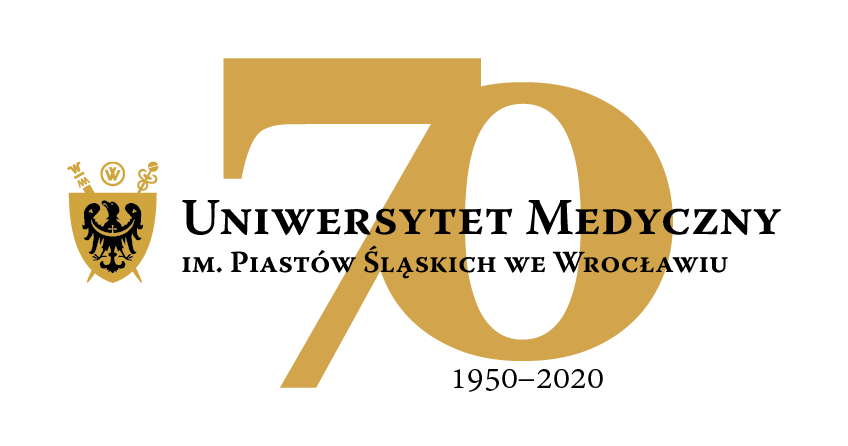 50-367 Wrocław, Wybrzeże L. Pasteura 1Dział Zamówień Publicznych UMWUl. Marcinkowskiego 2-6, 50-368 Wrocławfax 71 / 784-00-45e-mail: joanna.kowalska@umed.wroc.pl50-367 Wrocław, Wybrzeże L. Pasteura 1Dział Zamówień Publicznych UMWUl. Marcinkowskiego 2-6, 50-368 Wrocławfax 71 / 784-00-45e-mail: joanna.kowalska@umed.wroc.plNr ofertyWykonawca, adresCena brutto przedmiotu zamówieniaTermin realizacji przedmiotu zamówieniaOkres 
gwarancjiŁączna 
punktacjaNr ofertyWykonawca, adrespunktacjapunktacjapunktacjaŁączna 
punktacja1PRO FOTO Cyryl Przybyszewskiul. Jana Krzysztofa Kluka 3171-499 Szczecin8 603,85 zł60,00 pkt.2 tygodnie0,00 pkt.12 miesięcy0,00 pkt.60,00